Меньше, чем через 2 месяца состоится 28-я Международная выставка «ЮГАГРО»Осталось всего 50 дней до открытия самой крупной сельскохозяйственной выставки России «ЮГАГРО 2021». Аграриев ждут новинки и лучшие решения, необходимые для повышения эффективности производства и переработки сельхозпродукции, от более чем 700 ведущих мировых и отечественных производителей и поставщиков сельхозтехники, средств защиты растений и семян, оборудования для хранений и переработки сельхозпродукции, а также для теплиц и полива.Подготовка к «ЮГАГРО 2021» находится в полном разгаре, и совсем скоро начнется застройка выставочных стендов. Ежегодно на выставку приезжают специалисты агропромышленных предприятий, фермерских хозяйств и дистрибьютеры из 72 регионов России — от Сахалина до Калининграда. Агрономы, технологи и закупщики, которые посещают выставку из года в год, отмечают, что посещение «ЮГАГРО» играет важную роль в подведении итогов сельскохозяйственного года и помогает составить планы на будущий производственный сезон.«Проведение «ЮГАГРО 2021» имеет огромное значение для сельского хозяйства России, поскольку дает возможность специалистам сельскохозяйственной отрасли собраться в одном месте и в одно время после вынужденной продолжительной паузы в деловой активности, вызванной эпидемиологическими ограничениями. Организаторы выставки берут во внимание лучший мировой опыт по обеспечению безопасности во время проведения мероприятий и сделают все необходимое для проведения «ЮГАГРО» на самом высоком уровне», — сообщает дирекция «ЮГАГРО 2021».28-ая Международная выставка сельскохозяйственной техники, оборудования и материалов для производства и переработки растениеводческой сельхозпродукции «ЮГАГРО» пройдет с 23 по 26 ноября в Краснодаре, на площадке ВКК «Экспоград ЮГ», ул. Конгрессная, 1.Бесплатная электронная регистрация посетителей «ЮГАГРО 2021» уже открыта на сайте выставки!Благодаря регистрации на сайте выставки вы экономите не только денежные средства, но и время, поскольку можете не стоять в очереди за билетом на стойке регистрации, а пройти сразу в павильоны выставочного комплекса «Экспоград Юг». Необходимо лишь распечатать зарегистрированный билет или сохранить его изображение в мобильном телефоне. Воспользоваться бесплатной электронной регистрацией может как один человек, так и группа посетителей.  Электронный билет действителен в течение всех 4-х дней проведения выставки.Стратегический спонсор выставки — компания CLAASГенеральный партнер выставки — компания РостсельмашГенеральный спонсор выставки — компания «РОСАГРОТРЕЙД»Подготовьтесь к новому производственному сезону вместе с «ЮГАГРО 2021»! 
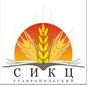                                                355035, РФ, г. Ставрополь, ул. Мира 337            тел/факс (8652) 35-30-90, 35-82-05, 75-21-02, 75-21-05          www.stav-ikc.ru, e-mail: gussikc@yandex.ruГКУ «Ставропольский СИКЦ»Информационный листок 50 дней до открытия «ЮГАГРО 2021»